LatviaLatviaLatviaMay 2025May 2025May 2025May 2025MondayTuesdayWednesdayThursdayFridaySaturdaySunday1234Labour DayRestoration of Independence day567891011Restoration of Independence day (substitute day)Mother’s Day1213141516171819202122232425262728293031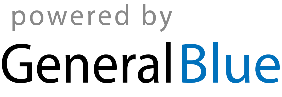 